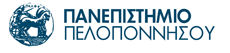 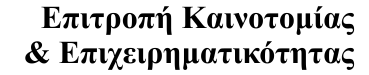 Tρίπολη, 2/12/2021ΔΕΛΤΙΟ ΤΥΠΟΥΤετραήμερο Σεμινάριο Επιχειρηματικότητας και Καινοτομίας Ολοκληρώθηκε το 4ημερο Σεμινάριο BE YOUR OWN BOSS (BYOB) που διοργάνωσε το CORALLIA με σκοπό να εκπαιδεύσει φοιτητές-τριες των Ελληνικών ΑΕΙ σε θέματα επιχειρηματικότητας και καινοτομίας.  Το Corallia είναι Μονάδα του Ερευνητικού Κέντρου Αθηνά που τελεί υπό την αιγίδα της ΓΓΕΚ του Υπουργείου Ανάπτυξης και Επενδύσεων και αποτελεί μη κερδοσκοπικό ΝΠΙΔ που επιτελεί κοινωφελείς αναπτυξιακούς σκοπούς. Το Corallia συστάθηκε το 2005 έχοντας ως όραμα μια Ελλάδα στην οποία «οι επιστήμες, η καινοτομία, η επιχειρηματικότητα και ο πολιτισμός θα ανθίσουν» και ειδικότερους στόχους τη διάδοση της κουλτούρας της «Χαράς της Δημιουργίας» και την ανάπτυξη υπηρεσιών και προϊόντων «Innovation Made in Greece».Οι κυριότερες εισηγήσεις στο Σεμινάριο αυτό περιελάμβαναν την παρακάτω θεματολογία και πραγματοποιήθηκαν από επιχειρηματίες ή έμπειρα στελέχη της αγοράς:Βασικές έννοιες και αρχές της επιχειρηματικότητας και καινοτομίας.Επιχειρηματικό Σχέδιο  για επιχειρήσεις – SWOT analysis και άλλες τεχνικέςΟργανωσιακή Συμπεριφορά και ΨυχολογίαΜάρκετινγκ και ΠωλήσειςΟικονομική Διαχείριση και Λογιστικά ΠρότυπαΦορολογικές και Ασφαλιστικές υποχρεώσειςΕπιχειρηματικό Μοντέλο CamvasΑπό το Πανεπιστήμιο Πελοποννήσου συμμετείχαν 7 φοιτητές-τριες του Τμήματος Διοικητικής Επιστήμης και Τεχνολογίας μετά από Ημερίδα Ενημέρωσης που πραγματοποίησε η Επιτροπή Καινοτομίας και Επιχειρηματικότητας του Πανεπιστημίου Πελοποννήσου (σε συνεργασία με το Corallia) στο αμφιθέατρο της Σχολής Οικονομίας και τεχνολογίας τον Νοέμβριο 2021.Με την Συμφωνία Συνεργασίας μεταξύ του Πανεπιστημίου Πελοποννήσου και του CORALLIA, η οποία υπογράφεται σύντομα, φοιτητές-τριες από όλα τα Τμήματα του Πανεπιστημίου Πελοποννήσου θα είναι οι ωφελούμενοι-ες αφού θα έχουν τη δυνατότητα εκτός της παρακολούθησης αυτού του 4ημερου Σεμιναρίου, την παροχή συμβουλευτικών υπηρεσιών (mentoring) αλλά και υπηρεσιών που παρέχονται σε θερμοκοιτίδες επιχειρήσεων ώστε να δημιουργήσουν νέες επιχειρήσεις που θα αναπτύξουν νέα προϊόντα, υπηρεσίες, τεχνολογίες και επιχειρησιακές διαδικασίες.   Ο ΠΡΟΕΔΡΟΣ ΤΗΣ ΕΠΙΤΡΟΠΗΣ                Ο ΑΝ.ΠΡΟΕΔΡΟΣ ΤΗΣ ΕΠΙΤΡΟΠΗΣΘάνος Κριεμάδης                                       Κώστας ΒασιλάκηςΚαθηγητής                                                   Καθηγητής